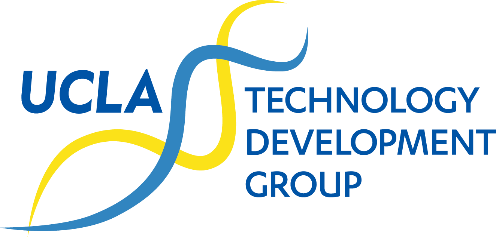 This is an interactive form that may be filled out in Word. Once completed, please submit the Invention Report in person at TDG’s office (10889 Wilshire, Suite 920) or via email, along with any attachments, to: innovation@tdg.ucla.edu. For questions please contact us at (310) 794-0558 or visit tdg.ucla.edu/inventionguide.When completed and signed, this Invention Report becomes a legal document which may be relied upon during patent prosecution. A detailed description of this invention should not be divulged to sponsors or others without first consulting TDG. Sponsors to whom the University may owe rights in patents will be notified of this invention in confidence by the University.Note: Please use the last page of the Invention Report for additional inventors.Please use the section below for additional inventors.CONFIDENTIAL TDG Use OnlyCONFIDENTIAL TDG Use OnlyCONFIDENTIAL TDG Use OnlyCase#:Case#:Case#:Date Rec’d: TTO:                               TTO:                               PAA:PAA:PAA:Sponsors:Sponsors:Jointly Owned:1. INVENTION TITLE.  Please create a concise title that does not contain sufficient details to enable others to reproduce the invention.2. IDENTIFICATION OF INVENTORS.  Note authorship and inventorship are NOT the same. Inventorship is a legal determination. To be an inventor, such person must contribute to identifying the problem to be solved and/or determining the solution to that problem -– simply contributing to the reduction to practice (e.g., producing a physical embodiment of the invention) is not enough. In case of doubt, please speak with TDG or its patent counsel.List the lead inventor inventor/primary contact first. If they are different, indicate the primary contact below. Students must list a faculty advisor.2. IDENTIFICATION OF INVENTORS.  Note authorship and inventorship are NOT the same. Inventorship is a legal determination. To be an inventor, such person must contribute to identifying the problem to be solved and/or determining the solution to that problem -– simply contributing to the reduction to practice (e.g., producing a physical embodiment of the invention) is not enough. In case of doubt, please speak with TDG or its patent counsel.List the lead inventor inventor/primary contact first. If they are different, indicate the primary contact below. Students must list a faculty advisor.2. IDENTIFICATION OF INVENTORS.  Note authorship and inventorship are NOT the same. Inventorship is a legal determination. To be an inventor, such person must contribute to identifying the problem to be solved and/or determining the solution to that problem -– simply contributing to the reduction to practice (e.g., producing a physical embodiment of the invention) is not enough. In case of doubt, please speak with TDG or its patent counsel.List the lead inventor inventor/primary contact first. If they are different, indicate the primary contact below. Students must list a faculty advisor.2. IDENTIFICATION OF INVENTORS.  Note authorship and inventorship are NOT the same. Inventorship is a legal determination. To be an inventor, such person must contribute to identifying the problem to be solved and/or determining the solution to that problem -– simply contributing to the reduction to practice (e.g., producing a physical embodiment of the invention) is not enough. In case of doubt, please speak with TDG or its patent counsel.List the lead inventor inventor/primary contact first. If they are different, indicate the primary contact below. Students must list a faculty advisor.Full NamePositionCompany/UniversityDepartment(s)UCLA ID (if applicable)CitizenshipWork TelephoneWork EmailHome AddressWork AddressHome City, State, ZipWork City, State, ZipThis inventor is affiliated with: (check all that apply)This inventor is affiliated with: (check all that apply)This inventor is affiliated with: (check all that apply)This inventor is affiliated with: (check all that apply) VA             HHMI            OHRC            Parker (Member Researcher)           Non-UC at time of invention                   VA             HHMI            OHRC            Parker (Member Researcher)           Non-UC at time of invention                   VA             HHMI            OHRC            Parker (Member Researcher)           Non-UC at time of invention                   VA             HHMI            OHRC            Parker (Member Researcher)           Non-UC at time of invention                  Sign or type name                                                         Date       Sign or type name                                                         Date       Sign or type name                                                         Date       Sign or type name                                                         Date       Full NamePositionCompany/UniversityDepartment(s)UCLA ID (if applicable)CitizenshipWork TelephoneWork EmailHome AddressWork AddressHome City, State, ZipWork City, State, ZipThis inventor is affiliated with: (check all that apply)This inventor is affiliated with: (check all that apply)This inventor is affiliated with: (check all that apply)This inventor is affiliated with: (check all that apply) VA             HHMI            OHRC            Parker (Member Researcher)           Non-UC at time of invention                   VA             HHMI            OHRC            Parker (Member Researcher)           Non-UC at time of invention                   VA             HHMI            OHRC            Parker (Member Researcher)           Non-UC at time of invention                   VA             HHMI            OHRC            Parker (Member Researcher)           Non-UC at time of invention                  Sign or type name                                                         Date       Sign or type name                                                         Date       Sign or type name                                                         Date       Sign or type name                                                         Date       Full NamePositionCompany/UniversityDepartment(s)UCLA ID (if applicable)CitizenshipWork TelephoneWork EmailHome AddressWork AddressHome City, State, ZipWork City, State, ZipThis inventor is affiliated with: (check all that apply)This inventor is affiliated with: (check all that apply)This inventor is affiliated with: (check all that apply)This inventor is affiliated with: (check all that apply) VA             HHMI            OHRC            Parker (Member Researcher)           Non-UC at time of invention                   VA             HHMI            OHRC            Parker (Member Researcher)           Non-UC at time of invention                   VA             HHMI            OHRC            Parker (Member Researcher)           Non-UC at time of invention                   VA             HHMI            OHRC            Parker (Member Researcher)           Non-UC at time of invention                  Sign or type name                                                         Date       Sign or type name                                                         Date       Sign or type name                                                         Date       Sign or type name                                                         Date       3. FUNDING SUPPORT & THIRD PARTY MATERIALS USED.  Indicate all funding (e.g., federal, corporate, foundations, etc.) and/or materials used to create the invention. If no funding sources are indicated below, what financial support did the inventors rely on (e.g., personal funds)? 3. FUNDING SUPPORT & THIRD PARTY MATERIALS USED.  Indicate all funding (e.g., federal, corporate, foundations, etc.) and/or materials used to create the invention. If no funding sources are indicated below, what financial support did the inventors rely on (e.g., personal funds)? 3. FUNDING SUPPORT & THIRD PARTY MATERIALS USED.  Indicate all funding (e.g., federal, corporate, foundations, etc.) and/or materials used to create the invention. If no funding sources are indicated below, what financial support did the inventors rely on (e.g., personal funds)? 3. FUNDING SUPPORT & THIRD PARTY MATERIALS USED.  Indicate all funding (e.g., federal, corporate, foundations, etc.) and/or materials used to create the invention. If no funding sources are indicated below, what financial support did the inventors rely on (e.g., personal funds)? 3. FUNDING SUPPORT & THIRD PARTY MATERIALS USED.  Indicate all funding (e.g., federal, corporate, foundations, etc.) and/or materials used to create the invention. If no funding sources are indicated below, what financial support did the inventors rely on (e.g., personal funds)? Sponsor(s)Grant/Contract Number(s)Principal InvestigatorAdministering Dept./CenterAdministering Dept./CenterWas the Invention developed:Was the Invention developed:Was the Invention developed:Was the Invention developed:Was the Invention developed:Using materials received from a third party under an MTA (e.g. equipment, cell lines, antibodies, software)? If yes, please indicate the material name, provider and material transfer agreement number.      Using materials received from a third party under an MTA (e.g. equipment, cell lines, antibodies, software)? If yes, please indicate the material name, provider and material transfer agreement number.      Using materials received from a third party under an MTA (e.g. equipment, cell lines, antibodies, software)? If yes, please indicate the material name, provider and material transfer agreement number.      Using materials received from a third party under an MTA (e.g. equipment, cell lines, antibodies, software)? If yes, please indicate the material name, provider and material transfer agreement number.      Yes NoWithin a Howard Hughes Medical Institute (HHMI) affiliated lab?Within a Howard Hughes Medical Institute (HHMI) affiliated lab?Within a Howard Hughes Medical Institute (HHMI) affiliated lab?Within a Howard Hughes Medical Institute (HHMI) affiliated lab?Yes NoUsing Veterans Administration (VA) award funds or within a VA lab?Using Veterans Administration (VA) award funds or within a VA lab?Using Veterans Administration (VA) award funds or within a VA lab?Using Veterans Administration (VA) award funds or within a VA lab?Yes NoWithin a California NanoSystems Institute (CNSI) affiliated lab?Within a California NanoSystems Institute (CNSI) affiliated lab?Within a California NanoSystems Institute (CNSI) affiliated lab?Within a California NanoSystems Institute (CNSI) affiliated lab?Yes NoWithin a Translational Applications of Nanoscale Multiferroic Systems (TANMS) Center affiliated lab?Within a Translational Applications of Nanoscale Multiferroic Systems (TANMS) Center affiliated lab?Within a Translational Applications of Nanoscale Multiferroic Systems (TANMS) Center affiliated lab?Within a Translational Applications of Nanoscale Multiferroic Systems (TANMS) Center affiliated lab?Yes NoWithin a lab associated with the Los Angeles Orthopaedic Hospital?Within a lab associated with the Los Angeles Orthopaedic Hospital?Within a lab associated with the Los Angeles Orthopaedic Hospital?Within a lab associated with the Los Angeles Orthopaedic Hospital?Yes NoUsing funding or materials from the California Institute for Regenerative Medicine (CIRM)? If yes, please indicate the CIRM grant number.      Using funding or materials from the California Institute for Regenerative Medicine (CIRM)? If yes, please indicate the CIRM grant number.      Using funding or materials from the California Institute for Regenerative Medicine (CIRM)? If yes, please indicate the CIRM grant number.      Using funding or materials from the California Institute for Regenerative Medicine (CIRM)? If yes, please indicate the CIRM grant number.      Yes NoUsing Affymetrix Chips? Using Affymetrix Chips? Using Affymetrix Chips? Using Affymetrix Chips? Yes NoUsing funding from the Parker Institute for Cancer Immunotherapy?Using funding from the Parker Institute for Cancer Immunotherapy?Using funding from the Parker Institute for Cancer Immunotherapy?Using funding from the Parker Institute for Cancer Immunotherapy?Yes NoI confirm all funding sources, if any, that supported this invention are identified above: I confirm all funding sources, if any, that supported this invention are identified above: I confirm all funding sources, if any, that supported this invention are identified above: I confirm all funding sources, if any, that supported this invention are identified above: I confirm all funding sources, if any, that supported this invention are identified above: 4. PUBLIC DISCLOSURES.  Please note if/when any publication or public disclosure of the invention has occurred or is anticipated to take place. Patent rights may be lost if the invention is publicly disclosed (e.g., publication or conference) before a patent application is filed.Please provide the (1) estimated date and (2) forum of any publication and/or public disclosure(s) -- past or anticipated (e.g, submission for publication, earliest expected publication date, conference presentation, disclosed to non-UCLA persons, etc.):      5. INVENTION DETAILS.  Please describe how to make and use your invention in sufficient detail so that someone in your field would be able to reasonably understand what the invention is and how it addresses an unmet need in the market. Drawings and figures can be included as attachments. Please also note any of your prior UCLA inventions that this may be related to.  If you received federal funding for this invention, this section must be "sufficiently complete in technical detail to convey a clear understanding to the extent known at the time of the disclosure, of the nature, purpose, operation, and the physical, chemical, biological or electrical characteristics of the invention" as required under the Bayh-Dole Act, Sec. 401.14(c)(1).5. INVENTION DETAILS.  Please describe how to make and use your invention in sufficient detail so that someone in your field would be able to reasonably understand what the invention is and how it addresses an unmet need in the market. Drawings and figures can be included as attachments. Please also note any of your prior UCLA inventions that this may be related to.  If you received federal funding for this invention, this section must be "sufficiently complete in technical detail to convey a clear understanding to the extent known at the time of the disclosure, of the nature, purpose, operation, and the physical, chemical, biological or electrical characteristics of the invention" as required under the Bayh-Dole Act, Sec. 401.14(c)(1).INVENTION TIMELINEINVENTION TIMELINEEventDate Initial ConceptionFirst description of complete invention (oral or written)First successful demonstration (first actual reduction to practice)6.  Relevant Prior Publications and Patents.  Please list any known relevant patents & publications.7. POTENTIAL COMMERCIAL PARTNERS.  Please list companies, investors, or entrepreneurs that may be interested in commercializing your invention.7. POTENTIAL COMMERCIAL PARTNERS.  Please list companies, investors, or entrepreneurs that may be interested in commercializing your invention.NameContact information (email & phone number, if available)8. COPYRIGHTS.  Please note if you have developed any of the following:8. COPYRIGHTS.  Please note if you have developed any of the following:8. COPYRIGHTS.  Please note if you have developed any of the following:8. COPYRIGHTS.  Please note if you have developed any of the following:8. COPYRIGHTS.  Please note if you have developed any of the following:8. COPYRIGHTS.  Please note if you have developed any of the following: Audiovisual work Audiovisual work Sound Recordings Sound Recordings Literary work (document, questionnaire) Literary work (document, questionnaire) Dramatic works, including any accompanying music Dramatic works, including any accompanying music Musical works, including any accompanying words Musical works, including any accompanying words Pantomimes and choreographic works Pantomimes and choreographic works Pictorial, graphic, and sculptural works Pictorial, graphic, and sculptural works Architectural works Architectural works Mask Work Mask WorkIf you are disclosing a copyrightable work, because copyright laws protect original works of authorship, which is more encompassing than inventorship under patent laws, please list any additional authors or creators who contributed to the work who are not already identified in Section 2 above.If you are disclosing a copyrightable work, because copyright laws protect original works of authorship, which is more encompassing than inventorship under patent laws, please list any additional authors or creators who contributed to the work who are not already identified in Section 2 above.If you are disclosing a copyrightable work, because copyright laws protect original works of authorship, which is more encompassing than inventorship under patent laws, please list any additional authors or creators who contributed to the work who are not already identified in Section 2 above.If you are disclosing a copyrightable work, because copyright laws protect original works of authorship, which is more encompassing than inventorship under patent laws, please list any additional authors or creators who contributed to the work who are not already identified in Section 2 above.If you are disclosing a copyrightable work, because copyright laws protect original works of authorship, which is more encompassing than inventorship under patent laws, please list any additional authors or creators who contributed to the work who are not already identified in Section 2 above.If you are disclosing a copyrightable work, because copyright laws protect original works of authorship, which is more encompassing than inventorship under patent laws, please list any additional authors or creators who contributed to the work who are not already identified in Section 2 above.Full NamePositionPositionCompany/UniversityDepartment(s)Department(s)UCLA ID (if applicable)CitizenshipCitizenshipWork TelephoneWork EmailWork EmailHome AddressWork AddressWork AddressHome City, State, ZipWork City, State, ZipWork City, State, ZipThis inventor is affiliated with: (check all that apply)This inventor is affiliated with: (check all that apply)This inventor is affiliated with: (check all that apply)This inventor is affiliated with: (check all that apply)This inventor is affiliated with: (check all that apply)This inventor is affiliated with: (check all that apply) VA             HHMI            OHRC            Parker (Member Researcher)           Non-UC at time of invention                   VA             HHMI            OHRC            Parker (Member Researcher)           Non-UC at time of invention                   VA             HHMI            OHRC            Parker (Member Researcher)           Non-UC at time of invention                   VA             HHMI            OHRC            Parker (Member Researcher)           Non-UC at time of invention                   VA             HHMI            OHRC            Parker (Member Researcher)           Non-UC at time of invention                   VA             HHMI            OHRC            Parker (Member Researcher)           Non-UC at time of invention                  Sign or type name                                                         Date       Sign or type name                                                         Date       Sign or type name                                                         Date       Sign or type name                                                         Date       Sign or type name                                                         Date       Sign or type name                                                         Date       Additional Inventors (inventorship subject to legal review)Additional Inventors (inventorship subject to legal review)Additional Inventors (inventorship subject to legal review)Additional Inventors (inventorship subject to legal review)Full NamePositionCompany/UniversityDepartment(s)UCLA ID (if applicable)CitizenshipWork TelephoneWork EmailHome AddressWork AddressHome City, State, ZipWork City, State, ZipThis inventor is affiliated with: (check all that apply)This inventor is affiliated with: (check all that apply)This inventor is affiliated with: (check all that apply)This inventor is affiliated with: (check all that apply) VA             HHMI            OHRC            Parker (Member Researcher)           Non-UC at time of invention                   VA             HHMI            OHRC            Parker (Member Researcher)           Non-UC at time of invention                   VA             HHMI            OHRC            Parker (Member Researcher)           Non-UC at time of invention                   VA             HHMI            OHRC            Parker (Member Researcher)           Non-UC at time of invention                  Sign or type name                                                         Date       Sign or type name                                                         Date       Sign or type name                                                         Date       Sign or type name                                                         Date       Full NamePositionCompany/UniversityDepartment(s)UCLA ID (if applicable)CitizenshipWork TelephoneWork EmailHome AddressWork AddressHome City, State, ZipWork City, State, ZipThis inventor is affiliated with: (check all that apply)This inventor is affiliated with: (check all that apply)This inventor is affiliated with: (check all that apply)This inventor is affiliated with: (check all that apply) VA             HHMI            OHRC            Parker (Member Researcher)           Non-UC at time of invention                   VA             HHMI            OHRC            Parker (Member Researcher)           Non-UC at time of invention                   VA             HHMI            OHRC            Parker (Member Researcher)           Non-UC at time of invention                   VA             HHMI            OHRC            Parker (Member Researcher)           Non-UC at time of invention                  Sign or type name                                                         Date       Sign or type name                                                         Date       Sign or type name                                                         Date       Sign or type name                                                         Date       Full NamePositionCompany/UniversityDepartment(s)UCLA ID (if applicable)CitizenshipWork TelephoneWork EmailHome AddressWork AddressHome City, State, ZipWork City, State, ZipThis inventor is affiliated with: (check all that apply)This inventor is affiliated with: (check all that apply)This inventor is affiliated with: (check all that apply)This inventor is affiliated with: (check all that apply) VA             HHMI            OHRC            Parker (Member Researcher)           Non-UC at time of invention                   VA             HHMI            OHRC            Parker (Member Researcher)           Non-UC at time of invention                   VA             HHMI            OHRC            Parker (Member Researcher)           Non-UC at time of invention                   VA             HHMI            OHRC            Parker (Member Researcher)           Non-UC at time of invention                  Sign or type name                                                         Date       Sign or type name                                                         Date       Sign or type name                                                         Date       Sign or type name                                                         Date       Full NamePositionCompany/UniversityDepartment(s)UCLA ID (if applicable)CitizenshipWork TelephoneWork EmailHome AddressWork AddressHome City, State, ZipWork City, State, ZipThis inventor is affiliated with: (check all that apply)This inventor is affiliated with: (check all that apply)This inventor is affiliated with: (check all that apply)This inventor is affiliated with: (check all that apply) VA             HHMI            OHRC            Parker (Member Researcher)           Non-UC at time of invention                   VA             HHMI            OHRC            Parker (Member Researcher)           Non-UC at time of invention                   VA             HHMI            OHRC            Parker (Member Researcher)           Non-UC at time of invention                   VA             HHMI            OHRC            Parker (Member Researcher)           Non-UC at time of invention                  Sign or type name                                                         Date       Sign or type name                                                         Date       Sign or type name                                                         Date       Sign or type name                                                         Date       Full NamePositionCompany/UniversityDepartment(s)UCLA ID (if applicable)CitizenshipWork TelephoneWork EmailHome AddressWork AddressHome City, State, ZipWork City, State, ZipThis inventor is affiliated with: (check all that apply)This inventor is affiliated with: (check all that apply)This inventor is affiliated with: (check all that apply)This inventor is affiliated with: (check all that apply) VA             HHMI            OHRC            Parker (Member Researcher)           Non-UC at time of invention                   VA             HHMI            OHRC            Parker (Member Researcher)           Non-UC at time of invention                   VA             HHMI            OHRC            Parker (Member Researcher)           Non-UC at time of invention                   VA             HHMI            OHRC            Parker (Member Researcher)           Non-UC at time of invention                  Sign or type name                                                         Date       Sign or type name                                                         Date       Sign or type name                                                         Date       Sign or type name                                                         Date       